Упражнения: Вложени условни конструкцииОбръщение според възраст и полДа се напише конзолна програма, която прочита възраст (реално число) и пол ('m' или 'f'), въведени от потребителя, и отпечатва обръщение измежду следните:"Mr." – мъж (пол 'm') на 16 или повече години"Master" – момче (пол 'm') под 16 години"Ms." – жена (пол 'f') на 16 или повече години"Miss" – момиче (пол 'f') под 16 годиниПримерен вход и изходКвартално магазинчеПредприемчив българин отваря квартални магазинчета в няколко града и продава на различни цени според града:Напишете програма, която чете продукт (низ), град (низ) и количество (десетично число), въведени от потребителя, и пресмята и отпечатва колко струва съответното количество от избрания продукт в посочения град. Примерен вход и изходТочка върху страната на правоъгълникНапишете програма, която проверява дали точка {x, y} се намира върху някоя от страните на правоъгълник {x1, y1} – {x2, y2}. Входните данни се четат от конзолата и се състоят от 6 реда въведени от потребителя: десетичните числа x1, y1, x2, y2, x и y (като се гарантира, че x1 < x2 и y1 < y2). Да се отпечата "Border" (точката лежи на някоя от страните) или "Inside / Outside" (в противен случай). Примерен вход и изходТествайте решението си в judge системата: https://judge.softuni.bg/Contests/Compete/Index/1162#0* Подсказка: използвайте една или няколко условни if проверки с логически операции. Точка {x, y} лежи върху някоя от страните на правоъгълник {x1, y1} – {x2, y2}, ако е изпълнено едно от следните условия:x съвпада с x1 или x2 и същевременно y е между y1 и y2y съвпада с y1 или y2 и същевременно x е между x1 и x2Можете да проверите горните условия с една по-сложна if-else конструкция или с няколко по-прости проверки или с вложени if-else проверки.ВолейболВлади е студент, живее в София и си ходи от време на време до родния град. Той е много запален по волейбола, но е зает през работните дни и играе волейбол само през уикендите и в празничните дни. Влади играе в София всяка събота, когато не е на работа и не си пътува до родния град, както и в 2/3 от празничните дни. Той пътува до родния си град h пъти в годината, където играе волейбол със старите си приятели в неделя. Влади не е на работа 3/4 от уикендите, в които е в София. Отделно, през високосните години Влади играе с 15% повече волейбол от нормалното. Приемаме, че годината има точно 48 уикенда, подходящи за волейбол.Напишете програма, която изчислява колко пъти Влади е играл волейбол през годината. Закръглете резултата надолу до най-близкото цяло число (например 2.15  2; 9.95  9).Входните данни се въвеждат от потребителя, в следния вид: Първият ред съдържа думата "leap" (високосна година) или "normal" (невисокосна).Вторият ред съдържа цялото число p – брой празници в годината (които не са събота и неделя).Третият ред съдържа цялото число h – брой уикенди, в които Влади си пътува до родния град.Примерен вход и изходТествайте решението си в judge системата: https://judge.softuni.bg/Contests/Compete/Index/1162#2* Подсказки:Пресметнете уикендите в София (48 минус уикендите в родния град). Пресметнете броя игри в уикендите в София: умножете уикендите в София с (3.0 / 4). Обърнете внимание, че трябва да се използва дробно деление (3.0 / 4), а не целочислено (3 / 4).Пресметнете броя игри в родния град. Те са точно колкото са пътуванията до родния град.Пресметнете броя игри в празничен ден. Те са броя празници умножени по (2.0 / 3).Сумирайте броя на всички игри. Той е дробно число. Не бързайте да закръгляте още.Ако годината е високосна, добавете 15% към общия брой игри.Накрая закръглете надолу до най-близкото цяло число с Math.Truncate(result). Лятно облеклоЛято е с много променливо време и Виктор има нужда от вашата помощ. Напишете програма която спрямо времето от денонощието и градусите да препоръча на Виктор какви дрехи да си облече. Вашия приятел има различни планове за всеки етап от деня, които изискват и различен външен вид, тях може да видите от таблицата.От конзолата се четат точно два реда:Градусите - цяло число в интервала [10…42]Текст, време от денонощието - с възможности - "Morning", "Afternoon", "Evening"Да се отпечата на конзолата на един ред: "It's {градуси} degrees, get your {облекло} and {обувки}."Примерен вход и изходТествайте решението си в judge системата: https://judge.softuni.bg/Contests/Compete/Index/1162#3Нов домМарин и Нели си купуват къща не далеч от София. Нели толкова много обича цветята, че Ви убеждава да напишете програма която да изчисли колко  ще им струва, да си засадят определен брой цветя и дали наличния бюджет ще им е достатъчен. Различните цветя са с различни цени. Съществуват следните отстъпки:Ако Нели купи повече от 80 Рози - 10% отстъпка от крайната ценаАко Нели купи повече от 90  Далии - 15% отстъпка от крайната ценаАко Нели купи повече от 80 Лалета - 15% отстъпка от крайната ценаАко Нели купи по-малко от 120 Нарциса - цената се оскъпява с 15%Ако Нели Купи по-малко от 80 Гладиоли - цената се оскъпява с 20%От конзолата се четат 3 реда:Вид цветя - текст с възможности - "Roses", "Dahlias", "Tulips", "Narcissus", "Gladiolus"Брой цветя - цяло число в интервала [10…1000]Бюджет - цяло число в интервала [50…2500]Да се отпечата на конзолата на един ред:Ако бюджета им е достатъчен - "Hey, you have a great garden with {броя цвета} {вид цветя} and {останалата сума} leva left."Ако бюджета им е НЕ достатъчен - "Not enough money, you need {нужната сума} leva more."Сумата да бъде форматирана до втория знак след десетичната запетая.Примерен вход и изходТествайте решението си в judge системата: https://judge.softuni.bg/Contests/Compete/Index/1162#4Лодка за риболовТони и приятели много обичали да ходят за риба, те са толкова запалени по риболова, че решават да отидат на риболов с кораб. Цената за наема на кораба зависи от сезона и броя рибари.Цената зависи от сезона:Цената за наем на кораба през пролетта е  3000 лв.Цената за наем на кораба през лятото и есента е  4200 лв.Цената за наем на кораба през зимата е  2600 лв.В зависимост от броя си групата ползва отстъпка:Ако групата е до 6 човека включително  –  отстъпка от 10%.Ако групата е от 7 до 11 човека включително  –  отстъпка от 15%.Ако групата е от 12 нагоре  –  отстъпка от 25%. Рибарите ползват допълнително 5% отстъпка ако са четен брой освен ако не е есен - тогава нямат допълнителна отстъпка. Напишете програма, която да пресмята дали рибарите ще съберат достатъчно пари. ВходОт конзолата се четат точно три реда.Бюджет на групата – цяло число в интервала [1…8000]Сезон –  текст : "Spring", "Summer", "Autumn", "Winter"Брой рибари – цяло число в интервала [4…18]ИзходДа се отпечата на конзолата един ред:Ако бюджетът е достатъчен:"Yes! You have {останалите пари} leva left."Ако бюджетът НЕ Е достатъчен:"Not enough money! You need {сумата, която не достига} leva."Сумите трябва да са форматирани с точност до два знака след десетичната запетая.Примерен вход и изходТествайте решението си в judge системата: https://judge.softuni.bg/Contests/Compete/Index/1162#5Примерни изпитни задачиНавреме за изпитТествайте решението си тук.Студент трябва да отиде на изпит в определен час (например в 9:30 часа). Той идва в изпитната зала в даден час на пристигане (например 9:40). Счита се, че студентът е дошъл навреме, ако е пристигнал в часа на изпита или до половин час преди това. Ако е пристигнал по-рано повече от 30 минути, той е подранил. Ако е дошъл след часа на изпита, той е закъснял. Напишете програма, която прочита време на изпит и време на пристигане и отпечатва дали студентът е дошъл навреме, дали е подранил или е закъснял и с колко часа или минути е подранил или закъснял.ВходОт конзолата се четат 4 цели числа (по едно на ред), въведени от потребителя:Първият ред съдържа час на изпита – цяло число от 0 до 23.Вторият ред съдържа минута на изпита – цяло число от 0 до 59.Третият ред съдържа час на пристигане – цяло число от 0 до 23.Четвъртият ред съдържа минута на пристигане – цяло число от 0 до 59.ИзходНа първият ред отпечатайте:“Late”, ако студентът пристига по-късно от часа на изпита.“On time”, ако студентът пристига точно в часа на изпита или до 30 минути по-рано.“Early”, ако студентът пристига повече от 30 минути преди часа на изпита.Ако студентът пристига с поне минута разлика от часа на изпита, отпечатайте на следващия ред:“mm minutes before the start” за идване по-рано с по-малко от час.“hh:mm hours before the start” за подраняване с 1 час или повече. Минутите винаги печатайте с 2 цифри, например “1:05”. “mm minutes after the start” за закъснение под час.“hh:mm hours after the start” за закъснение от 1 час или повече. Минутите винаги печатайте с 2 цифри, например “1:03”.Примерен вход и изходПътешествиеТествайте решението си тук.Странно, но повечето хора си плануват от рано почивката. Млад програмист разполага с определен бюджет и свободно време в даден сезон. Напишете програма, която да приема на входа бюджета и сезона, а на изхода да изкарва, къде ще почива програмиста и колко ще похарчи.Бюджета определя дестинацията, а сезона определя колко от бюджета ще изхарчи. Ако е лято ще почива на къмпинг, а зимата в хотел. Ако е в Европа, независимо от сезона ще почива в хотел. Всеки къмпинг или хотел, според дестинацията, има собствена цена която отговаря на даден процент от бюджета: При 100лв. или по-малко – някъде в БългарияЛято – 30% от бюджетаЗима – 70% от бюджетаПри 1000лв. или по малко – някъде на БалканитеЛято – 40% от бюджетаЗима – 80% от бюджетаПри повече от 1000лв. – някъде из ЕвропаПри пътуване из Европа, независимо от сезона ще похарчи 90% от бюджета.ВходВходът се чете от конзолата и се състои от два реда, въведени от потребителя:Първи ред – Бюджет, реално число в интервала [10.00...5000.00].Втори ред –  Един от двата възможни сезона: „summer” или “winter”ИзходНа конзолата трябва да се отпечатат два реда.Първи ред – „Somewhere in [дестинация]“ измежду “Bulgaria”,”Balkans” и ”Europe”Втори ред – “{Вид почивка} – {Похарчена сума}“Почивката може да е между „Camp” и „Hotel”Сумата трябва да е закръглена с точност до вторият знак след запетаята.Примерен вход и изходОперации между числаТествайте решението си тук.Напишете програма, която чете две цели числа (N1 и N2) и оператор, с който да се извърши дадена математическа операция с тях. Възможните операции са: Събиране(+), Изваждане(-), Умножение(*), Деление(/) и Модулно деление(%). При събиране, изваждане и умножение на конзолата трябва да се отпечатат резултата и дали той е четен или нечетен. При обикновеното деление – резултата. При модулното деление – остатъка. Трябва да се има предвид, че делителят може да е равен на 0(нула), а на нула не се дели. В този случай трябва да се отпечата специално съобщениe.ВходОт конзолата се прочитат 3 реда, въведени от потребителя:N1 – цяло число в интервала [0...40 000]N2 – цяло число в интервала [0...40 000]Оператор – един символ измеду: „+“, „-“, „*“, „/“, „%“ИзходДа се отпечата на конзолата един ред:Ако операцията е събиране, изваждене или умножение: „{N1} {оператор} {N2} = {резултат} – {even/odd}“Ако операцията е деление:„{N1} / {N2} = {резултат}“ – резултатът е фораматиран до вторият знак след дес.запетаяАко операцията е модулно деление: „{N1} % {N2} = {остатък}“В случай на деление с 0(нула): „Cannot divide {N1} by zero“Примерен вход и изходХотелска стаяТествайте решението си тук.Хотел предлага 2 вида стаи: студио и апартамент. Напишете програма, която изчислява цената за целия престой за студио и апартамент. Цените зависят от месеца на престоя:Предлагат се и следните отстъпки:За студио, при повече от 7 нощувки през май и октомври : 5% намаление.За студио, при повече от 14 нощувки през май и октомври : 30% намаление.За студио, при повече от 14 нощувки през юни и септември: 20% намаление.За апартамент, при повече от 14 нощувки, без значение от месеца : 10% намаление.ВходВходът се чете от конзолата и съдържа точно 2 реда, въведени от потребителя:На първия ред е месецът – May, June, July, August, September или OctoberНа втория ред е броят на нощувките – цяло число в интервала [0 ... 200]ИзходДа се отпечатат на конзолата 2 реда:На първия ред: “Apartment: {цена за целият престой} lv.”На втория ред: “Studio: {цена за целият престой} lv.“Цената за целия престой форматирана с точност до два знака след десетичната запетая.Примерен вход и изходМагазин за плодовеМагазин за плодове през работните дни работи на следните цени:Събота и неделя магазинът работи на по-високи цени:Напишете програма, която чете от конзолата плод (banana / apple / orange / grapefruit / kiwi / pineapple / grapes), ден от седмицата (Monday / Tuesday / Wednesday / Thursday / Friday / Saturday / Sunday) и количество (реално число) , въведени от потребителя, и пресмята цената според цените от таблиците по-горе. Резултатът да се отпечата закръглен с 2 цифри след десетичната точка. При невалиден ден от седмицата или невалидно име на плод да се отпечата "error". Примерен вход и изходТърговски комисионниФирма дава следните комисионни на търговците си според града, в който работят и обема на продажбите:Напишете конзолна програма, която чете име на град (стринг) и обем на продажби (реално число) , въведени от потребителя, и изчислява и извежда размера на търговската комисионна според горната таблица. Резултатът да се изведе закръглен с 2 цифри след десетичната точка. При невалиден град или обем на продажбите (отрицателно число) да се отпечата "error". Примерен вход и изходТествайте решението си в judge системата: https://judge.softuni.bg/Contests/Compete/Index/1013#6* Подсказки:Прочетете входа и обърнете града в малки букви (като в предходната задача).Първоначално задайте комисионна -1. Тя ще бъде променена, ако градът и ценовият диапазон бъдат намерени в таблицата с комисионните.Използвайте вложени if проверки, за да изчислите комисионната според града и според обема на продажбите.* Билети за мачТествайте решението си тук.Когато пуснали билетите за Евро 2016, група запалянковци решили да си закупят. Билетите имат две категории с различни цени:VIP – 499.99 лева.Normal – 249.99 лева.Запалянковците имат определен бюджет, a броят на хората в групата определя какъв процент от бюджета трябва да се задели за транспорт:От 1 до 4 – 75% от бюджета.От 5 до 9 – 60% от бюджета.От 10 до 24 – 50% от бюджета.От 25 до 49 – 40% от бюджета.50 или повече – 25% от бюджета.Напишете програма, която да пресмята дали с останалите пари от бюджета могат да си купят билети за избраната категория. И колко пари ще им останат или ще са им нужни.ВходПрограмата чете точно 3 реда , въведени от потребителя:На първия ред е бюджетът – реално число в интервала [1 000.00 ... 1 000 000.00]На втория ред е категорията – текст с възможности "VIP" или "Normal"На третия ред е броят на хората в групата – цяло число в интервала [1 ... 200]ИзходДа се отпечата на конзолата един ред:Ако бюджетът е достатъчен:"Yes! You have {N} leva left."– N са останалите пари на групатаАко бюджетът НЕ Е достатъчен:"Not enough money! You need {М} leva." – където  М е сумата, която не достигаСумите трябва да са форматирани с точност до два знака след десетичната запетая.Примерен вход и изходЗадача 3. Футболни сувенириТрета задача от изпит " Основи на програмирането" – 28 и 29 Юли 2018 г. Тествайте решението си тукНа почивката между полувремената на мача Пепи решил да си закупи сувенир за спомен от световното. На щанд пред стадиона се предлагали различни стоки, като цените им зависели от отбора на дадената страна. Напишете програма, която изчислява сумата за закупените сувенири.Отборите и цените на стоките са както следва:ВходОт конзолата се четат 3 реда:Първият ред – отбор – текст с възможности: "Argentina", "Brazil", "Croatia", "Denmark"Вторият ред – вид сувенири – текст с възможности: "flags", "caps", "posters", "stickers" Третият ред – брой закупени сувенири – цяло число в интервала [1…200]ИзходДа се отпечата на конзолата един ред :Ако страната и стоката са правилно зададени:          ''Pepi bought {брой сувенири} {вид сувенири} of {отбор} for {крайна сума} lv.''Ако страната не е правилно зададена:    "Invalid country!"Ако  стоката не е правилно зададена:    "Invalid stock!"Резултатът да е форматиран до втората цифра след десетичната запетая.НасокиПрочетете данните от конзолата и ги преобразувайте в подходящия тип. Инициализирайте променлива от тип double с име total, която първоначално да има стойност 0. Направете променлива от тип bool с име isInvalid и й дайте начална стойност false.Направете проверка дали отборът е равен на една от дадените по-горе държави.Във всяка проверка, направете още една, която проверява дали сувенирът е един от посочените.Ако програмата влезе в една от тези проверки, променете стойността на променливата total, спрямо таблицата по-горе. Ако не влезе в нито една проверка за държава или сувенир, да се изпише съответно "Invalid country!" или "Ivalid stock!" и променливата isInvalid да стане true.След условните конструкции, проверете дали променливата isInvalid е false, и ако е – отпечатайте желания изход. В противен случай не принтирайте нищо.Примерен вход и изходвходизходвходизходвходизходвходизход12fMiss17mMr.25fMs.13.5mMasterград / продуктcoffeewaterbeersweetspeanutsSofia0.500.801.201.451.60Plovdiv0.400.701.151.301.50Varna0.450.701.101.351.55входизходвходизходвходизходвходизходвходизходcoffeeVarna20.9peanutsPlovdiv11.5beerSofia67.2waterPlovdiv32.1sweetsSofia2.233.2335входизходвизуализациявходизходвизуализация2-31238-1Inside / Outside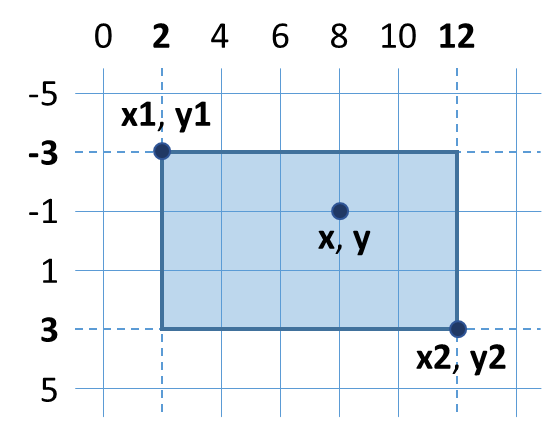 2-312312-1Border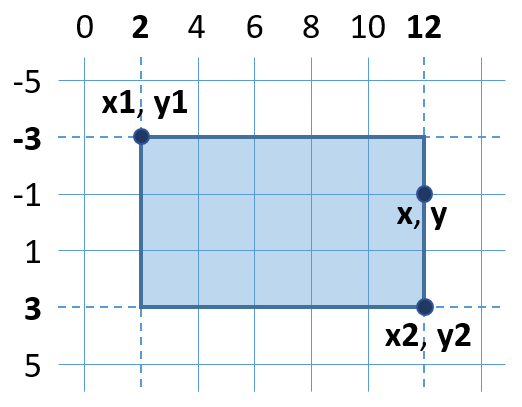 входизходКоментариleap524548 уикенда в годината, разделени по следния начин:46 уикенда в София  46 * 3 / 4  34.5 съботни игри в София2 уикенда в родния си град  2 недели  2 игри в неделя в родния град5 празника:5 * 2/3  3.333 игри в София в празничен денОбщо игри през уикенди и празници в София и в родния град: 34.5 + 2 + 3.333  39.833Годината е високосна:Влади играе допълнителни 15% * 39.833  5.975 игри волейболОбщо игри през цялата година:39.833 + 5.975 = 45.808 игриРезултатът е 45 (закръгля се надолу)входизходвходизходвходизходвходизходвходизходnormal3238leap2343normal11644leap0141normal61343Време от денонощието / градусиМorningAfternoonEvening10 <= градуси <= 18Outfit = SweatshirtShoes = SneakersOutfit = ShirtShoes = MoccasinsOutfit = ShirtShoes = Moccasins18 < градуси <= 24Outfit = ShirtShoes = MoccasinsOutfit = T-ShirtShoes = SandalsOutfit = ShirtShoes = Moccasinsградуси >= 25Outfit = T-ShirtShoes = SandalsOutfit = Swim SuitShoes = BarefootOutfit = ShirtShoes = MoccasinsВходИзходОбясненияОбяснения16MorningIt's 16 degrees, get your Sweatshirt and Sneakers.Сутрин когато градусите са 16, Виктор си взима суичър и маратонки.Сутрин когато градусите са 16, Виктор си взима суичър и маратонки.ВходИзходВходИзход22AfternoonIt's 22 degrees, get your T-Shirt and Sandals.28EveningIt's 28 degrees, get your Shirt and Moccasins.цветеРозаДалияЛалеНарцисГладиолаЦена на брой в лева53.802.8032.50ВходИзходОбясненияОбясненияRoses55250Not enough money, you need 25.00 leva more.Нели иска 55 броя Рози. Цената на една роза е 5лв., следователно за 55 броя Нели ще трябва да плати: 55 * 5 = 275.Тя обаче разполага с 250 лв. бюджет. 
Понеже 275 > 250 , то не и достигат 25 лв.Нели иска 55 броя Рози. Цената на една роза е 5лв., следователно за 55 броя Нели ще трябва да плати: 55 * 5 = 275.Тя обаче разполага с 250 лв. бюджет. 
Понеже 275 > 250 , то не и достигат 25 лв.ВходИзходВходИзходTulips88260Hey, you have a great garden with 88 Tulips and 50.56 leva left.Narcissus119360Not enough money, you need 50.55 leva more.ВходИзходОбясненияОбяснения3000Summer11Not enough money! You need 570.00 leva.Лятото риболовния туризъм струва 4200 лв., 11 рибари ползват 15% отстъпка -> 4200 - 15% = 3570 лв., нечетен брой са и не ползват допълнителна отстъпка,.3000 <= 3570, следователно не им достигат 570.00 лв.Лятото риболовния туризъм струва 4200 лв., 11 рибари ползват 15% отстъпка -> 4200 - 15% = 3570 лв., нечетен брой са и не ползват допълнителна отстъпка,.3000 <= 3570, следователно не им достигат 570.00 лв.ВходИзходВходИзход3600Autumn6Not enough money! You need 180.00 leva.2000Winter13Yes! You have 50.00 leva left.ВходИзходВходИзходВходИзход930950Late20 minutes after the start9001030Late1:30 hours after the start10001000On time900830On time30 minutes before the start14001355On time5 minutes before the start11301055Early35 minutes before the start16001500Early1:00 hours before the start1130812Early3:18 hours before the start11301229Late59 minutes after the startвходизход50summerSomewhere in BulgariaCamp - 15.0075winterSomewhere in BulgariaHotel - 52.50312summerSomewhere in BalkansCamp - 124.80678.53winterSomewhere in BalkansHotel - 542.821500summerSomewhere in EuropeHotel - 1350.00входизходвходизходвходизход1012+10 + 12 = 22 - even12312/123 / 12 = 10.251120/Cannot divide 112 by zero101-10 – 1 = 9 - odd103%10 % 3 = 1100%Cannot divide 10 by zero73*7 * 3 = 21 - oddМай и октомвриЮни и септемвриЮли и августСтудио – 50 лв./нощувкаСтудио – 75.20 лв./нощувкаСтудио – 76 лв./нощувкаАпартамент – 65 лв./нощувкаАпартамент – 68.70 лв./нощувкаАпартамент – 77 лв./нощувкаВходИзходОбясненияОбясненияMay15Apartment: 877.50 lv.Studio: 525.00 lv.През май, при повече от 14 нощувки, намаляваме цената на студиото с 30% (50 – 15 = 35), а на апартамента – с 10% (65 – 6.5 =58.5).Целият престой в апартамент – 877.50 лв.Целият престой в студио – 525.00 лв.През май, при повече от 14 нощувки, намаляваме цената на студиото с 30% (50 – 15 = 35), а на апартамента – с 10% (65 – 6.5 =58.5).Целият престой в апартамент – 877.50 лв.Целият престой в студио – 525.00 лв.ВходИзходВходИзходJune14Apartment: 961.80 lv.Studio: 1052.80 lv.August20Apartment: 1386.00 lv.Studio: 1520.00 lv.плодbananaappleorangegrapefruitkiwipineapplegrapesцена2.501.200.851.452.705.503.85плодbananaappleorangegrapefruitkiwipineapplegrapesцена2.701.250.901.603.005.604.20входизходвходизходвходизходвходизходвходизходappleTuesday22.40orangeSunday32.70kiwiMonday2.56.75grapesSaturday0.52.10tomatoMonday0.5errorГрад0 ≤ s ≤ 500500 < s ≤ 1 0001 000 < s ≤ 10 000s > 10 000Sofia5%7%8%12%Varna4.5%7.5%10%13%Plovdiv5.5%8%12%14.5%входизходвходизходвходизходвходизходSofia1500120.00Plovdiv499.9927.50Varna3874.50387.45Kaspichan-50errorВходИзходВходИзход1000Normal1	Yes! You have 0.01 leva left.30000VIP49Not enough money! You need 6499.51 leva.ОбясненияОбясненияОбясненияОбяснения1 човек: 75% от бюджета отиват за транспортОстават: 1000 – 750 = 250Категория Normal: билетът струва 249.99 * 1249.99 < 250: остават му 250 – 249.99 = 0.011 човек: 75% от бюджета отиват за транспортОстават: 1000 – 750 = 250Категория Normal: билетът струва 249.99 * 1249.99 < 250: остават му 250 – 249.99 = 0.0149 човек: 40% от бюджета отиват за транспортОстават: 30000 – 12000 = 18000Категория VIP: билета(ът) струва 499.99 * 4924499.510000000002 < 18000Не стигат 24499.510000000002 - 18000 = 6499.51 49 човек: 40% от бюджета отиват за транспортОстават: 30000 – 12000 = 18000Категория VIP: билета(ът) струва 499.99 * 4924499.510000000002 < 18000Не стигат 24499.510000000002 - 18000 = 6499.51 АржентинаБразилияХърватияДанияфлагчета3,25 лв.4,20 лв.2,75 лв.3,10 лв.шапки7,20 лв.8,50 лв.6,90 лв.6,50 лв.плакати5,10 лв.5,35 лв.4,95 лв.4,80 лв.стикери1,25 лв.1,20 лв.1,10 лв.0,90 лв.ВходИзходОбясненияОбясненияBrazilstickers5Pepi bought 5 stickers of Brazil for 6.00 lv.Пепи избира страна Бразилия и сувенир стикери => цената на един стикер на Бразилия е 1.20 =>Общата сума, която трябва да заплати е :5 * 1.20 = 6.00Пепи избира страна Бразилия и сувенир стикери => цената на един стикер на Бразилия е 1.20 =>Общата сума, която трябва да заплати е :5 * 1.20 = 6.00ВходИзходВходИзходDenmarkcaps8Pepi bought 8 caps of Denmark for 52.00 lv.Croatiaflags13Pepi bought 13 flags of Croatia for 35.75 lv.ВходИзходВходИзходUSAcaps18Invalid country!Argentinashirts35Invalid stock!